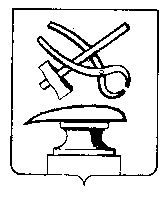  АДМИНИСТРАЦИЯ ГОРОДА КУЗНЕЦКА ПЕНЗЕНСКОЙ ОБЛАСТИПОСТАНОВЛЕНИЕот  01.02.2023 № 126	г. КузнецкО внесении изменений в постановление администрации города Кузнецка от 23.04.2009 № 596 «Об утверждении Положения о системе  оплаты труда работников муниципальных бюджетных учреждений  культуры города Кузнецка»	В соответствии с ч.1 ст. 223 Трудового кодекса Российской Федерации (ред. от 01.03.2022), ст. 59 Устава  города Кузнецка Пензенской области, АДМИНИСТРАЦИЯ ГОРОДА КУЗНЕЦКА ПОСТАНОВЛЯЕТ:	1. Внести в постановление администрации города Кузнецка от 23.04.2009 № 596 «Об утверждении Положения о системе оплаты труда работников муниципальных бюджетных учреждений культуры города Кузнецка» (далее – Положение) следующие изменения:        1.1. Строку 14 Приложения № 1 к Положению о системе оплаты труда работников муниципальных бюджетных учреждений культуры города Кузнецка изложить в следующей редакции: «                                                                                                                                   ».	2.Настоящее постановление вступает в силу после официального опубликования и распространяется на правоотношения, возникшие с 1 января 2023 года.	3. Разместить настоящее постановление в издании «Вестник администрации города Кузнецка» и разметить на сайте администрации города Кузнецка в информационной-телекоммуникационной сети «Интернет». 	4. Контроль за исполнением настоящего постановления возложить на заместителя главы администрации города Кузнецка Малкина И.А.И.о. Главы города Кузнецка                                                       С.А. Златогорский14.Профессиональная квалификационная группа«Общеотраслевые должности служащих третьего уровня»3 квалификационный уровеньЭкономист 639514.Профессиональная квалификационная группа«Общеотраслевые должности служащих третьего уровня»3 квалификационный уровеньЮрисконсульт 639514.Профессиональная квалификационная группа«Общеотраслевые должности служащих третьего уровня»3 квалификационный уровеньСпециалист в области охраны труда639514.Профессиональная квалификационная группа«Общеотраслевые должности служащих третьего уровня»3 квалификационный уровеньПрограммист639514.Профессиональная квалификационная группа«Общеотраслевые должности служащих третьего уровня»3 квалификационный уровеньДокументовед6395